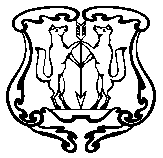 АДМИНИСТРАЦИЯ ГОРОДА ЕНИСЕЙСКАКрасноярского краяПОСТАНОВЛЕНИЕ«  20  »    01        .                   г. Енисейск                                            №  11- пО внесении изменений в постановлениеадминистрации города от 11.11.2010 № 295-п«Об утверждении долгосрочных целевых программ в г. Енисейске на 2011-2013 годы»	В соответствии со статьей 179 Бюджетного кодекса Российской Федерации, в целях эффективного использования бюджетных средств                             в рамках реализации городской целевой программы «Енисейск – безопасный город» на 2011-2013 годы, руководствуясь ст. 44.3  Устава города                            Енисейска ПОСТАНОВЛЯЮ:		1. Внести в приложение № 3 постановления администрации города от 11.11.2010 № 295-п  «Об утверждении долгосрочных целевых программ в г.Енисейске на 2011 – 2013 годы» следующие изменения:	1.1 В Паспорте Программы раздел «Объемы и источники финансирования Программы» изложить в редакции:1.2 В Паспорте Программы раздел «Основание для разработки программы» изложить в редакции:     1.3  Раздел «Основные мероприятия  долгосрочной целевой  программы «Енисейск – безопасный город» на 2011 – 2013годы» изложить в редакции (приложение №1).         2. Контроль за выполнением постановления оставляю за собой.         3. Постановление вступает в силу с момента его опубликования в газете «Енисейск-Плюс».Глава администрации                                                                               А.В. АвдеевВерещагина Татьяна Геннадьевна(839195)2-26-84Приложение №1 к постановлению администрации городаот «20 » 01 2012г. № 11-пОсновные мероприятия муниципальной долгосрочной целевой программы«Енисейск – безопасный город» на 2011 – 2013годыОбъемы и источники финансирования программы550 000,00 рублей за счет средств  городского бюджета, 
в том числе по годам:2011 год – 100 000,00 рублей;2012 год – 150 000,00 рублей;2013 год – 300 000,00 рублей.Основание 
для разработки программы Постановление администрации города Енисейска от 24 декабря 2007г. № 988-п «О порядке разработки и реализации городских целевых программ»№
п/пНаименование мероприятийРаспорядители   
бюджетных средствСроки   
испол-ненияИсточники финансированияОбъемы финансирования, тыс. руб.Объемы финансирования, тыс. руб.Объемы финансирования, тыс. руб.Объемы финансирования, тыс. руб.Исполнители программных мероприятий№
п/пНаименование мероприятийРаспорядители   
бюджетных средствСроки   
испол-ненияИсточники финансированиявсего2011 год2012  год2013  годИсполнители программных мероприятий123456789101Внедрение технических средств организации дорожного движения на улично-дорожной сети г. Енисейска (приобретение и установка указателей маршрутного ориентирования – дорожный знак 6.10.1. по ГОСТ Р 52289-2004 размером 1 500 ×   - 3 шт.) :Софинансирование не менее 20% от суммы, заложенной на данное мероприятие в ДЦП «Безопасность дорожного движения в Красноярском крае» на 2009 – 2011 годыАдминистра-цияг. Енисейска.Городской бюджет7, 327, 32МОВД «Енисейский»1Внедрение технических средств организации дорожного движения на улично-дорожной сети г. Енисейска (приобретение и установка указателей маршрутного ориентирования – дорожный знак 6.10.1. по ГОСТ Р 52289-2004 размером 1 500 ×   - 3 шт.) :Софинансирование не менее 20% от суммы, заложенной на данное мероприятие в ДЦП «Безопасность дорожного движения в Красноярском крае» на 2009 – 2011 годыАдминистра-цияг. Енисейска.Краевой бюджет36,636,6МОВД «Енисейский»1Внедрение технических средств организации дорожного движения на улично-дорожной сети г. Енисейска (приобретение и установка указателей маршрутного ориентирования – дорожный знак 6.10.1. по ГОСТ Р 52289-2004 размером 1 500 ×   - 3 шт.) :Софинансирование не менее 20% от суммы, заложенной на данное мероприятие в ДЦП «Безопасность дорожного движения в Красноярском крае» на 2009 – 2011 годыАдминистра-цияг. Енисейска.ИТОГО:43,9243,92МОВД «Енисейский»2Приобретение, установка 1 компьютера, 1 системы видеонаблюдения по ул.Петровского,11(здание Архива), здание МОВД «Енисейский» с 5 видеокамерами на первом этапе и комплектующим к ним Администра-цияг. Енисейска2011.г.Городской бюджет92,6892,68МОВД «Енисейский»3.Приобретение и установка системы видеонаблюдения по ул. Р.-Крестьянская,86 (автовокзал) с 2-мя видеокамерами и по ул. Петровского,9 (набережная) с 2-мя видеокамерамиАдминистрация г. Енисейска2012г.Городскойбюджет100,00100,004.Внедрение технических средств организации дорожного движения на улично-дорожной сети г. Енисейска (приобретение и установка или приобретение дорожных знаков, в т.ч. – дорожных знаков, не отвечающим требованиям ГОСТа)Администра-цияг. Енисейска2011 - .г.Городской бюджет65,045,020,0МОВД «Енисейский»5.Проведение широкомасштабных акций «Внимание – дети!», «Внимание – пешеход!», «Зебра» и т.п.Администра-цияг. Енисейска2011 - .г.Городской бюджет5,05,0МОВД «Енисейский»6Приобретение и распространение световозвращающих приспособлений в среде дошкольников и учащихся младших классовАдминистра-цияг. Енисейска2011 - .г.Городской бюджет10,010,0МОВД «Енисейский»7Строительство телекоммуникационных сетей передачи данных на территории г. Енисейска в соответствии с проектом по созданию программы протяженностью Администра-цияг. Енисейска2011 - .г.Городской бюджет270,0270,0МОВД «Енисейский»ИТОГО по Программе:ИТОГО по Программе:ИТОГО по Программе:ИТОГО по Программе:Городской бюджет 550,00100,0150,0300,0ИТОГО по Программе:ИТОГО по Программе:ИТОГО по Программе:ИТОГО по Программе:2011 – 2013 годы2011 год2012 год2013 год